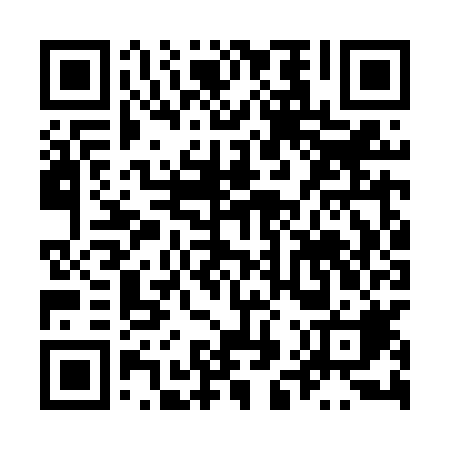 Ramadan times for Pienieznica, PolandMon 11 Mar 2024 - Wed 10 Apr 2024High Latitude Method: Angle Based RulePrayer Calculation Method: Muslim World LeagueAsar Calculation Method: HanafiPrayer times provided by https://www.salahtimes.comDateDayFajrSuhurSunriseDhuhrAsrIftarMaghribIsha11Mon4:184:186:1612:023:515:495:497:4112Tue4:154:156:1312:023:525:515:517:4313Wed4:124:126:1112:013:545:535:537:4514Thu4:104:106:0812:013:565:555:557:4715Fri4:074:076:0612:013:575:575:577:4916Sat4:044:046:0412:013:595:595:597:5117Sun4:014:016:0112:004:006:016:017:5318Mon3:593:595:5912:004:026:036:037:5519Tue3:563:565:5612:004:036:046:047:5820Wed3:533:535:5411:594:056:066:068:0021Thu3:503:505:5111:594:066:086:088:0222Fri3:473:475:4911:594:086:106:108:0423Sat3:443:445:4611:594:096:126:128:0624Sun3:423:425:4411:584:116:146:148:0925Mon3:393:395:4111:584:126:166:168:1126Tue3:363:365:3911:584:136:176:178:1327Wed3:333:335:3711:574:156:196:198:1628Thu3:303:305:3411:574:166:216:218:1829Fri3:273:275:3211:574:186:236:238:2030Sat3:233:235:2911:564:196:256:258:2331Sun4:204:206:2712:565:207:277:279:251Mon4:174:176:2412:565:227:297:299:282Tue4:144:146:2212:565:237:307:309:303Wed4:114:116:1912:555:257:327:329:334Thu4:084:086:1712:555:267:347:349:355Fri4:044:046:1512:555:277:367:369:386Sat4:014:016:1212:545:297:387:389:417Sun3:583:586:1012:545:307:407:409:438Mon3:553:556:0712:545:317:427:429:469Tue3:513:516:0512:545:337:437:439:4910Wed3:483:486:0212:535:347:457:459:51